£10 Challenge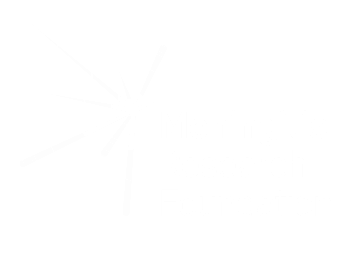 Create a bit of friendly competition by splitting your team into groups and set them the challenge of making as much money as possible from just £10! Getting ready for the eventChoose your teams – Split your team into groups of 5 and ask each person to contribute £2 towards the initial £10 that each team will start with.  Select a timeframe – Decide how long you want to give your team to try and grow their £10 into a bigger total. This could be a week, month, or even a whole term – it’s up to you!Get everyone started – Organise a workshop where you kick off the event. Remind everyone to bring £2, and put them into their groups upon arrival. Explain how the event works – that they have a certain amount of time to use their £10 however they wish in order to make as much profit as possible. On your marks, get set, go! What you’ll needPrize for the winning teamDuring the event Share regular updates on each team’s progress on social media to encourage online donations. Post eventAsk each team for the total amount that they raised and ensure they split it equally between each team member. Announce the winning team, and give them a prize! You could organize a fun social to mark the end of the event where everyone can discuss how they found it with the rest of the team. Top tipsThink about who you put into which group. If you have groups of friends in your team who signed up together, split them up to encourage them to get to know the rest of their team better.  